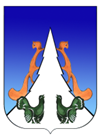 Ханты-Мансийский автономный округ – ЮграСоветский районгородское поселение АгиришА Д М И Н И С Т Р А Ц И Я628245, Ханты-Мансийский автономный округ-Югра, 	                  	телефон:(34675) 41233Тюменской области, Советский районп. Агириш	 				                      	              факс:(34675) 41233ул. Винницкая 16		 		                         		 эл.адрес: agirish@sovrnhmao.ru	ПОСТАНОВЛЕНИЕ«17»  мая  2023 года	  			                                    	             № 163о проведении аукциона в электронной формена право заключения договоров аренды земельных участковВ соответствии с Земельным кодексом Российской Федерации, Уставом городского поселения Агириш:      1. Провести 19 июня 2023 года  аукцион по продаже права на заключение договоров аренды земельных участков,  открытый по составу участников и по форме подачи предложений: 2. Подготовить и опубликовать информационное извещение на официальном сайте Российской Федерации для размещения информации о проведении торгов, www.torgi.gov.ru, официальном сайте городского поселения Агириш и опубликовать в бюллетене «Вестник городского поселения Агириш» в срок до 18.05.2023г. (включительно).     3. В информационном извещении установить время, место и порядок проведения аукциона, форму и сроки подачи заявок на участие в аукционе. Порядок внесения и возврата задатка, срок аренды земельного участка.     4. Контроль за выполнением постановления оставляю за заместителем главы городского поселения Агириш.    Глава городского поселения Агириш                                                                           Г.А. Крицына   МесторасположенияземельногоучасткаПлощадь(кв. м)КадастровыйномерЦелевоеиспользованиеземельногоучасткаНачальная ценапредметаторгов, вруб.Суммазадаткавруб.ХМАО - Югра, Советский район, пгт. Агириш, в районе железной дороги13000,086:09:0801001:939под размещение производственной базы104829,4020965,89ХМАО - Югра, Советский район, пгт. Агириш, промышленная зона14703,086:09:0801002:2536Заготовка древесины96407,5719281,51